Material:	3 Teelichter; 1 hohes Becherglas (400ml); Wasser; Stativmaterial; 1 Thermometer (ggf. Digitalthermometer); Glasstab; StoppuhrDurchführung:Fülle in das Becherglas 100 ml Wasser.Stelle unter das eine Becherglas 3 Teelichter. Rühre mit dem Glasstab vorsichtig um.Lies 3 Minuten lang alle 30 Sekunden die Temperatur ab und trage die Werte in die Tabelle ein.Entferne dann die 3 Teelichter und lies wiederum die Temperatur alle 30 Sekunden 3 Minuten lang ab und trage die Werte in die Tabelle ein.Beobachtung:Beobachtung: Die Temperatur des Wassers 	  Die Temperatur des Wassers     im Becherglas wird größer.	  im Becherglas wird kleiner.Auswertung:1.	Trage deine Messergebnisse in das Diagramm ein. Benutze für die Messwerte der Erwär-	mung rote und für die Messreihe der Abkühlung blaue Farbe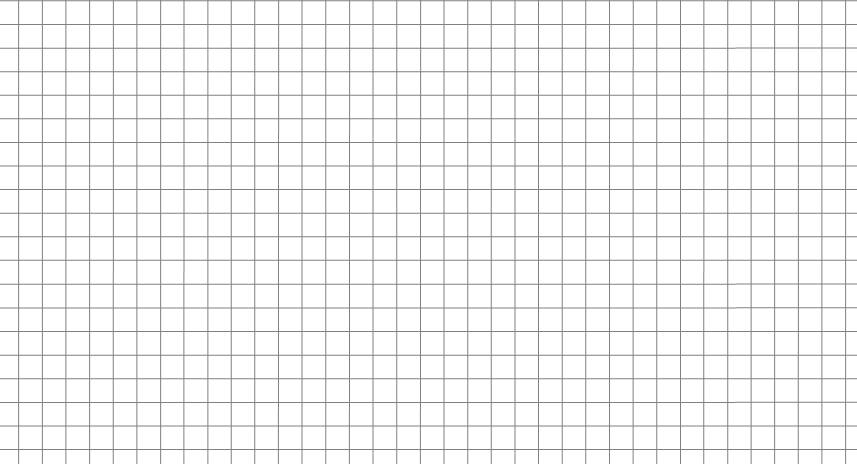 Zeichnungen: S.Schimang ZPG BNT 20172.	Erkläre deine Beobachtungsergebnisse und stelle diese in einer Energieübertragungs-	kette dar.ErwärmungErwärmungErwärmungErwärmungErwärmungErwärmungErwärmungAbkühlungAbkühlungAbkühlungAbkühlungAbkühlungAbkühlungAbkühlungZeit in s03060901201501800306090120150180Temperatur  in  °C21,62425,627,529,430,732,432,732,532,23231,931,831,7